Obec Hojkov                                                                                                                                             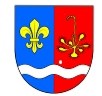 Zastupitelstvo obce HojkovZápis a usnesení ze zasedání obecního zastupitelstva v HojkověPoř.č. 2/2021Konaného dne 17.3.2021V 19:00 hod.Přítomní zastupitelé:Novák Martin, Bláha Karel, Novák Josef Omluvení zastupitelé: 2Neomluvení zastupitelé: 0Hosté: 0Zapisovatel: Novák MartinOvěřovatelé: Bláha Karel, Novák JosefZahájení Zasedání zastupitelstva obce Hojkov (dále též jako “zastupitelstvo“ bylo zahájeno v 19:00 hod. starostou obce M. Novákem (dále jako předsedající). Předsedající schůze dále z prezenční listiny přítomných členů zastupitelstva (příloha č.1) konstatoval, že přítomni jsou zastupitelé - Novák Martin, Bláha Karel, Novák Josef (3 členové zastupitelstva), takže zastupitelstvo je usnášeníschopné (§92 odst.3 zákona o obcích).Volba ověřovatelů zápisu Ověřovateli zápisu byli navrženi Bláha Karel a Novák JosefUsnesení č. 1:Zastupitelstvo obce Hojkov souhlasí s navrženými ověřovateli panem Bláhou Karlem a Novákem Josefem.          Pro: 3      Proti: 0     Zdrž.: 0Schválení programu               Navržený program:ZahájeníVolba ověřovatelů zápisuSchválení programu zasedáníSchválení smlouvy o smlouvě budoucí na zřízení věcného břemene na stavbu s názvem „Hojkov, Svoboda, kab. přípojka NN“Schválení výzvy k podání nabídek na veřejnou zakázku malého rozsahu na projekt „HOJKOV – DOPRAVNÍ AUTOMOBIL“Jmenování tříčlenné výběrové komise pro výběrové řízení na projekt „HOJKOV – DOPRAVNÍ AUTOMOBIL“Výběr třech dodavatelů, kteří budou vyzváni k předložení nabídek pro výběrové řízení na projekt „HOJKOV – DOPRAVNÍ AUTOMOBIL“Schválení termínu otevírání obálek k výběrovému řízení „HOJKOV – DOPRAVNÍ AUTOMOBIL“Schválení odpisu pohledávky vůči JMP na částku 70 659,16,-KčSchválení rozpočtového opatření č.1/2021Na vědomí „Zpráva o přezkoumání hospodaření obce Hojkov za rok 2020“Schválení Výroční zprávy za rok 2020 o činnosti v oblasti poskytování informací podle zákona č. 106/1999 Sb.RůznéUsneseníUsnesení č. 2:Zastupitelstvo obce Hojkov souhlasí s navrženým programem včetně doplnění bodu:12. - Schválení Výroční zprávy za rok 2020 o činnosti v oblasti poskytování informací podle zákona č.       106/1999 Sb.Pro: 3      Proti: 0     Zdrž.: 0Schválení smlouvy o smlouvě budoucí na zřízení věcného břemene na stavbu s názvem „Hojkov, Svoboda, kab. přípojka NN“Usnesení č. 3:Zastupitelstvo obce Hojkov schvaluje podepsání smlouvy o smlouvě budoucí na zřízení věcného břemene na stavbu s názvem „Hojkov, Svoboda, kab. přípojka NN“.Pro: 3      Proti:0     Zdrž.:0Schválení Výzvy k podání nabídek na veřejnou zakázku malého rozsahu na projekt „HOJKOV – DOPRAVNÍ AUTOMOBIL“Usnesení č.4:Zastupitelstvo obce Hojkov schvaluje Výzvu k podání nabídek na veřejnou zakázku malého rozsahu na projekt „HOJKOV – DOPRAVNÍ AUTOMOBIL“Pro: 3     Proti: 0     Zdrž.: 0Jmenování tříčlenné výběrové komise pro výběrové řízení na projekt „HOJKOV – DOPRAVNÍ AUTOMOBIL“Usnesení č. 5:Zastupitelstvo obce Hojkov jmenuje tříčlennou výběrovou komisi pro výběrové řízení na projekt „HOJKOV – DOPRAVNÍ AUTOMOBIL“ ve složení: Novák Martin (předseda komise), Bláha Karel, Bezděkovský Jaroslav.     Pro: 3      Proti: 0     Zdrž.: 0Výběr třech dodavatelů, kteří budou vyzváni k předložení nabídek pro výběrové řízení na projekt „HOJKOV – DOPRAVNÍ AUTOMOBIL“Usnesení č. 6:Zastupitelstvo obce Hojkov vybralo tři firmy pro předložení cenových nabídek na realizaci akce „HOJKOV – DOPRAVNÍ AUTOMOBIL“. Zastupitelstvo vycházelo s kladných referencí na tyto tři firmy:KOBIT spol. s.r.o., Konecchlumského 1100, 165 00 Praha 6, IČO:06102867Croy s.r.o., Plzeňská 2599, 269 01 Rakovník, IČO:45147647Serviscentrum Vysočina, Kosovská 457/10, 586 01 Jihlava, IČO:26272211Pro: 3      Proti: 0     Zdrž.: 0Schválení termínu otevírání obálek k výběrovému řízení „HOJKOV – DOPRAVNÍ AUTOMOBIL“Usnesení č. 7:Zastupitelstvo obce Hojkov schvaluje termín otevírání obálek k výběrovému řízení HOJKOV – DOPRAVNÍ AUTOMOBIL, na čtvrtek 1.4.2021 v 18:30.Pro: 3      Proti: 0     Zdrž.: 0Schválení odpisu pohledávky vůči JMP na částku 70 659,16,-KčUsnesení č. 8:Zastupitelstvo obce Hojkov schvaluje odpis 7 let staré pohledávky vůči JMP na částku 70 659,16,-Kč.Pro: 3      Proti: 0     Zdrž.: 0Schválení rozpočtového opatření č.1/2021Usnesení č. 9:Zastupitelstvo obce Hojkov schvaluje rozpočtové opatření č.1/2021.Pro: 3      Proti: 0     Zdrž.: 0Na vědomí „Zpráva o přezkoumání hospodaření obce Hojkov za rok 2020“Usnesení č. 10:Zastupitelstvo obce Hojkov bere na vědomí „Zprávu o přezkoumání hospodaření obce Hojkov za rok 2020“.Pro: 3      Proti: 0     Zdrž.: 0Schválení Výroční zprávy za rok 2020 o činnosti v oblasti poskytování informací podle zákona č. 106/1999 Sb.Usnesení č. 11:Zastupitelstvo obce schvaluje Výroční zprávu za rok 2020 o činnosti v oblasti poskytování informací podle zákona č. 106/1999 Sb. o svobodném přístupu k informacím, ve znění pozdějších předpisů.Pro: 3      Proti: 0     Zdrž.: 0RůznéStarosta seznámil ZO s předběžným rozpočtem na opravu střechy stodoly na pozemku p.č. 33/2 k.ú. Hojkov.Zápis vyhotoven dne: 23.3.2021Zapisovatel: Novák Martin………………………………….                                                                                  ……………………………        Ověřovatel                                                                                                    Ověřovatel                         Bláha Karel                                                                                                   Novák Josef     ………………………………….                Starosta       Martin Novák        Vyvěšeno na úřední desce obce Hojkov dne: 24.3.2021Sejmuto z úřední desky obce Hojkov dne: 10.4.2021           